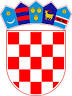          REPUBLIKA HRVATSKAOSJEČKO-BARANJSKA ŽUPANIJA                  OPĆINA ČEPIN              OPĆINSKO VIJEĆEKLASA: 363-01/18-01/96URBROJ: 2158/05-18-1Čepin,	07. studenog 2018.Na temelju članka 36. stavka 13. Zakona o održivom gospodarenju otpadom („Narodne novine“, broj 94/13. i 73/17.) i članka 32. Statuta Općine Čepin („Službeni glasnik Općine Čepin“, broj 5/18.-pročišćeni tekst), Općinsko vijeće Općine Čepin na svojoj 13. sjednici održanoj dana 07. studenog 2018. godine, donijelo je ODLUKUo mjerama za sprječavanje nepropisnog odbacivanja otpadai mjerama za uklanjanje odbačenog otpadaČlanak 1.Ovom odlukom utvrđuje se način provedbe: 1. mjera za sprječavanje nepropisnog odbacivanja otpada i 2. mjera za uklanjanje otpada odbačenog u okoliš. Članak 2.Nepropisno odbačenim otpadom u smislu ove Odluke, smatra se naročito: - otpad odbačen u okoliš, - glomazni otpad ostavljen na javnoj površini, - opasni i građevinski otpad odbačen na javnim površinama. Članak 3.Općina Čepin uspostavit će sustav za zaprimanje obavijesti o nepropisno odbačenom otpadu putem obrasca objavljenog na mrežnoj stranici www.cepin.hr, koji mještani mogu dostaviti osobno ili putem pošte u Općinu Čepin, Kralja Zvonimira 105, Čepin. Članak 4.Sustav evidentiranja lokacija odbačenog otpada biti će uspostavljen sukladno zakonskim propisima. Načelnik Općine Čepin dužan je Izvješće o lokacijama i količinama odbačenog otpada, troškovima uklanjanja odbačenog otpada i provedbi mjera iz članka 1. ove Odluke podnijeti Općinskom vijeću Općine Čepin do 31. ožujka tekuće godine za prethodnu kalendarsku godinu.Članak 5.Radi provedbe mjera iz članka 1. točke 2. ove Odluke komunalni redar rješenjem naređuje vlasniku, odnosno posjedniku nekretnine, ako vlasnik nije poznat na kojem je nepropisno odložen otpad uklanjanje tog otpada, odnosno osobi koja sukladno posebnom propisu upravlja određenim područjem (dobrom), ako je otpad odložen na tom području (dobru).Članak 6.Rješenjem iz članka 5. ove Odluke određuje se: lokacija odbačenog otpada, procijenjena količina otpada, obveznik uklanjanja otpada, te obveza uklanjanja otpada predajom ovlaštenoj osobi za gospodarenje predmetnom vrstom otpada u roku koji ne može biti duži od 6 mjeseci od dana zaprimanja rješenja. Protiv rješenja iz članka 5. ove Odluke može se izjaviti žalba Upravnom odjelu za upravne i pravne poslove Osječko-baranjske županije, Trg Ante Starčevića 2, Osijek. Istekom roka određenog rješenjem iz članka 6. ove Odluke komunalni redar utvrđuje ispunjavanje obveze određene rješenjem. Ako komunalni redar utvrdi da obveza određena rješenjem iz članka 6. ove Odluke nije izvršena, Općina Čepin dužan je osigurati uklanjanje otpada predajom ovlaštenoj sobi za gospodarenje predmetnim vrstom otpada. Članak 7.Općinsko vijeće Općine Čepin temeljem Izvješća iz članka 4. ove Odluke ima obvezu donijeti odluku o provedbi posebnih mjera sprječavanja odbacivanja otpada u odnosu na lokacije na kojima je u više navrata utvrđeno nepropisno odbacivanje otpada.Članak 8.Sredstva za provedbu mjera iz članka 1. ove Odluke osiguravaju se u proračunu Općine Čepin. Članak 9.Općina Čepin ima pravo na nadoknadu troška uklanjanja odbačenog otpada iz članka 6. ove Odluke od vlasnika, odnosno posjednika nekretnine, ako vlasnik nije poznat, odnosno od osobe koja, sukladno posebnom propisu, upravlja određenim područjem (dobrom), na kojem se otpad nalazio. Članak 10.Redovni godišnji nadzor područja Općine Čepin radi utvrđivanja postojanja odbačenog otpada, a posebno lokacija na kojima je u prethodne dvije godine evidentirano postojanje odbačenog otpada vrši komunalni redar Općine Čepin. Članak 11.Kada uklanjanje odbačenog otpada podrazumijeva mjere koje nisu uređene ovom Odlukom primijeniti će se odredbe Zakona. Članak 12.Ova Odluka odmah po donošenju dostavit će se Ministarstvu zaštite okoliša i energetike i objavit će se na službenoj stranici Općine Čepin www.cepin.hr Članak 13.Ova Odluka stupa na snagu osmog dana od dana objave u „Službenom glasniku Općine Čepin“. PREDSJEDNIK      OPĆINSKOG VIJEĆA      Robert Periša, dipl. oec.